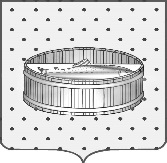 Ленинградская область                           Лужский муниципальный район Совет депутатов Лужского городского поселениятретьего созываРЕШЕНИЕ                                                               19 декабря 2016 года    № 146                                                                     О передаче муниципального недвижимого имущества в безвозмездное пользование             АНО «Редакция газеты «Лужская правда»     На основании обращения главного редактора автономной некоммерческой организации  «Редакция газеты «Лужская правда» Бекетовой Л.А., согласно положению п. 3, ст. 17.1 Федерального закона от 26.07.2006 № 135-ФЗ «О защите конкуренции», Совет депутатов муниципального образования Лужское городское поселение Лужского муниципального района Ленинградской области  РЕШИЛ:1. Разрешить  администрации Лужского муниципального района Ленинградской области заключить с автономной некоммерческой организацией  «Редакция газеты «Лужская правда» договор безвозмездного пользования на кабинеты  № 91, 92, 93, 96, расположенные на 1 этаже административного здания  по адресу: Ленинградская область, г. Луга,         пр. Кирова, д. 73, общей площадью 144,1 кв. м, из них основной 109,3 кв. м, дополнительной 34,8 кв. м для размещении редакции газеты «Лужская правда», сроком на 3 года.2. Контроль за исполнением решения возложить на  постоянную депутатскую комиссию  по вопросу муниципального имущества, земельным отношениям, строительству, архитектуре, вопросам ЖКХ, благоустройства, энергетики и охране окружающей среды.Глава Лужского городского поселения,исполняющий полномочия председателя Совета депутатов	                                                                              В.Н. Степанов Разослано: КУМИ – 2 экз., адм. ЛМР, АНО «Редакция газеты «Лужская                    правда», прокуратура.